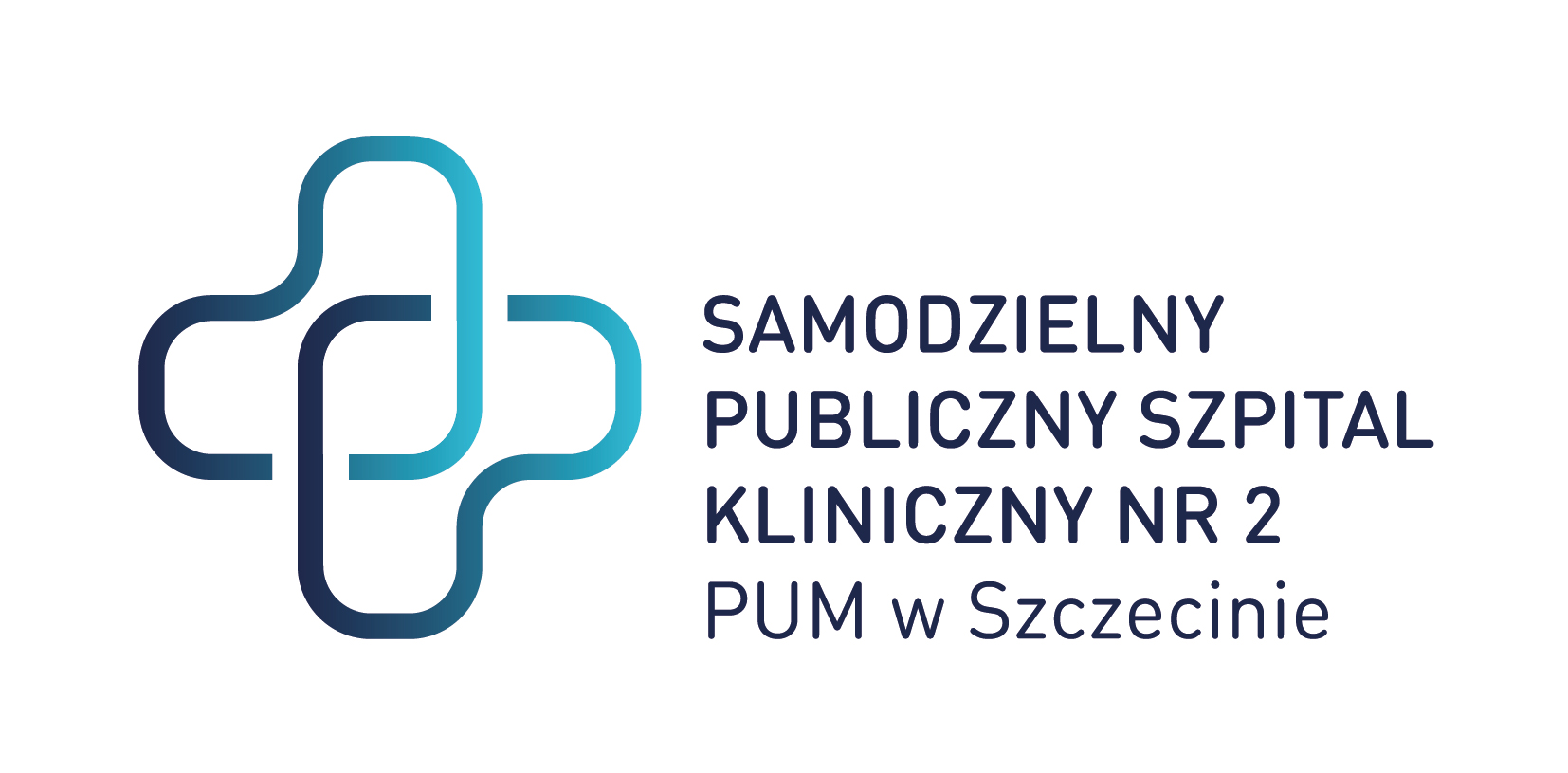 ZP/220/12/20Ogłoszenie nr 526878-N-2020 z dnia 2020-03-25 r. Samodzielny Publiczny Szpital Kliniczny nr 2 PUM w Szczecinie: Dostawa soczewek wewnątrzgałkowych oraz innych akcesoriów okulistycznych na potrzeby I i II Kliniki Okulistyki SPSK-2
OGŁOSZENIE O ZAMÓWIENIU - Dostawy Zamieszczanie ogłoszenia: Zamieszczanie obowiązkowe Ogłoszenie dotyczy: Zamówienia publicznego Zamówienie dotyczy projektu lub programu współfinansowanego ze środków Unii Europejskiej Nie 
Nazwa projektu lub programu 
O zamówienie mogą ubiegać się wyłącznie zakłady pracy chronionej oraz wykonawcy, których działalność, lub działalność ich wyodrębnionych organizacyjnie jednostek, które będą realizowały zamówienie, obejmuje społeczną i zawodową integrację osób będących członkami grup społecznie marginalizowanych Nie 
Należy podać minimalny procentowy wskaźnik zatrudnienia osób należących do jednej lub więcej kategorii, o których mowa w art. 22 ust. 2 ustawy Pzp, nie mniejszy niż 30%, osób zatrudnionych przez zakłady pracy chronionej lub wykonawców albo ich jednostki (w %) 
SEKCJA I: ZAMAWIAJĄCY Postępowanie przeprowadza centralny zamawiający Nie Postępowanie przeprowadza podmiot, któremu zamawiający powierzył/powierzyli przeprowadzenie postępowania Nie Informacje na temat podmiotu któremu zamawiający powierzył/powierzyli prowadzenie postępowania: 
Postępowanie jest przeprowadzane wspólnie przez zamawiających Nie 
Jeżeli tak, należy wymienić zamawiających, którzy wspólnie przeprowadzają postępowanie oraz podać adresy ich siedzib, krajowe numery identyfikacyjne oraz osoby do kontaktów wraz z danymi do kontaktów: 

Postępowanie jest przeprowadzane wspólnie z zamawiającymi z innych państw członkowskich Unii Europejskiej Nie W przypadku przeprowadzania postępowania wspólnie z zamawiającymi z innych państw członkowskich Unii Europejskiej – mające zastosowanie krajowe prawo zamówień publicznych: 
Informacje dodatkowe: I. 1) NAZWA I ADRES: Samodzielny Publiczny Szpital Kliniczny nr 2 PUM w Szczecinie, krajowy numer identyfikacyjny 28890000000000, ul. Al. Powstańców Wielkopolskich  72 , 70-111  Szczecin, woj. zachodniopomorskie, państwo Polska, tel. 914 661 086, e-mail zamowienia@spsk2-szczecin.pl, faks 914 661 113. 
Adres strony internetowej (URL): http://zamowienia.spsk2-szczecin.pl 
Adres profilu nabywcy: 
Adres strony internetowej pod którym można uzyskać dostęp do narzędzi i urządzeń lub formatów plików, które nie są ogólnie dostępne I. 2) RODZAJ ZAMAWIAJĄCEGO: Podmiot prawa publicznego 
I.3) WSPÓLNE UDZIELANIE ZAMÓWIENIA (jeżeli dotyczy): Podział obowiązków między zamawiającymi w przypadku wspólnego przeprowadzania postępowania, w tym w przypadku wspólnego przeprowadzania postępowania z zamawiającymi z innych państw członkowskich Unii Europejskiej (który z zamawiających jest odpowiedzialny za przeprowadzenie postępowania, czy i w jakim zakresie za przeprowadzenie postępowania odpowiadają pozostali zamawiający, czy zamówienie będzie udzielane przez każdego z zamawiających indywidualnie, czy zamówienie zostanie udzielone w imieniu i na rzecz pozostałych zamawiających): 
I.4) KOMUNIKACJA: 
Nieograniczony, pełny i bezpośredni dostęp do dokumentów z postępowania można uzyskać pod adresem (URL) Tak 
https://platformazakupowa.pl/pn/spsk2_szczecin 
Adres strony internetowej, na której zamieszczona będzie specyfikacja istotnych warunków zamówienia Tak 
https://platformazakupowa.pl/pn/spsk2_szczecin 
Dostęp do dokumentów z postępowania jest ograniczony - więcej informacji można uzyskać pod adresem Nie 
Oferty lub wnioski o dopuszczenie do udziału w postępowaniu należy przesyłać: 
Elektronicznie Tak adres https://platformazakupowa.pl/pn/spsk2_szczecin Dopuszczone jest przesłanie ofert lub wniosków o dopuszczenie do udziału w postępowaniu w inny sposób: Tak Inny sposób: 
W FORMIE PISEMNEJ NA ADRES SPSK-2 PUM W SZCZECINIE w pokoju nr 13 (Sekretariat), budynek C (Budynek Administracyjny). 
Wymagane jest przesłanie ofert lub wniosków o dopuszczenie do udziału w postępowaniu w inny sposób: Nie Inny sposób: 
Adres: 70-111 Szczecin, Al. Powstańców Wielkopolskich nr 72 
Komunikacja elektroniczna wymaga korzystania z narzędzi i urządzeń lub formatów plików, które nie są ogólnie dostępne Nie 
Nieograniczony, pełny, bezpośredni i bezpłatny dostęp do tych narzędzi można uzyskać pod adresem: (URL) 
SEKCJA II: PRZEDMIOT ZAMÓWIENIA 
II.1) Nazwa nadana zamówieniu przez zamawiającego: Dostawa soczewek wewnątrzgałkowych oraz innych akcesoriów okulistycznych na potrzeby I i II Kliniki Okulistyki SPSK-2 
Numer referencyjny: ZP/220/12/20 
Przed wszczęciem postępowania o udzielenie zamówienia przeprowadzono dialog techniczny Nie 
II.2) Rodzaj zamówienia: Dostawy 
II.3) Informacja o możliwości składania ofert częściowych 
Zamówienie podzielone jest na części: Tak 
Oferty lub wnioski o dopuszczenie do udziału w postępowaniu można składać w odniesieniu do: wszystkich części Zamawiający zastrzega sobie prawo do udzielenia łącznie następujących części lub grup części: 
Maksymalna liczba części zamówienia, na które może zostać udzielone zamówienie jednemu wykonawcy: 

II.4) Krótki opis przedmiotu zamówienia (wielkość, zakres, rodzaj i ilość dostaw, usług lub robót budowlanych lub określenie zapotrzebowania i wymagań ) a w przypadku partnerstwa innowacyjnego - określenie zapotrzebowania na innowacyjny produkt, usługę lub roboty budowlane: 1. Przedmiotem zamówienia jest dostawa soczewek wewnątrzgałkowych lub innych akcesoriów okulistycznych, których szczegółowy opis oraz wymagane ilości zawierają: Rozdział II SIWZ oraz formularz cen jednostkowych, stanowiący załącznik nr 1 do formularza oferty. 2. Zamawiający wymaga aby oferowane soczewki wewnątrzgałkowe oraz akcesoria okulistyczne stanowiły wyroby medyczne w rozumieniu Ustawy z dnia 20 maja 2010 r. o wyrobach medycznych (Dz. U. 2017.211 t.j. z dnia 2017.02.03) i były wprowadzone do obrotu i używania na terenie RP zgodnie z obowiązującymi przepisami. 3. Zamawiający wymaga, by dostarczane soczewki wewnątrzgałkowe oraz stenty żelowe przeciwjaskrowe, materiały wiskoelastyczne posiadały okres przydatności do użycia nie krótszy niż 12 miesięcy, licząc od daty ich dostarczenia do siedziby Zamawiającego. 4. Zamawiający ma prawo zamówić mniejszą ilość soczewek, z tym że nie mniej niż 60 % ilości podanej w formularzu cen jednostkowych. 

II.5) Główny kod CPV: 33731110-7 
Dodatkowe kody CPV: 
II.6) Całkowita wartość zamówienia (jeżeli zamawiający podaje informacje o wartości zamówienia): Wartość bez VAT: 243333,60 Waluta: PLN 
(w przypadku umów ramowych lub dynamicznego systemu zakupów – szacunkowa całkowita maksymalna wartość w całym okresie obowiązywania umowy ramowej lub dynamicznego systemu zakupów) 
II.7) Czy przewiduje się udzielenie zamówień, o których mowa w art. 67 ust. 1 pkt 6 i 7 lub w art. 134 ust. 6 pkt 3 ustawy Pzp: Nie 
Określenie przedmiotu, wielkości lub zakresu oraz warunków na jakich zostaną udzielone zamówienia, o których mowa w art. 67 ust. 1 pkt 6 lub w art. 134 ust. 6 pkt 3 ustawy Pzp: 
II.8) Okres, w którym realizowane będzie zamówienie lub okres, na który została zawarta umowa ramowa lub okres, na który został ustanowiony dynamiczny system zakupów: miesiącach:  18   lub dniach: lub 
data rozpoczęcia:   lub zakończenia: 

II.9) Informacje dodatkowe: SEKCJA III: INFORMACJE O CHARAKTERZE PRAWNYM, EKONOMICZNYM, FINANSOWYM I TECHNICZNYM III.1) WARUNKI UDZIAŁU W POSTĘPOWANIU III.1.1) Kompetencje lub uprawnienia do prowadzenia określonej działalności zawodowej, o ile wynika to z odrębnych przepisów 
Określenie warunków: zamawiający nie opisuje sposobu spełniania tego warunku; 
Informacje dodatkowe 
III.1.2) Sytuacja finansowa lub ekonomiczna 
Określenie warunków: Zamawiający wymaga, aby Wykonawca wykazał wysokość posiadanych środków finansowych bądź zdolność kredytową na kwotę nie mniejszą niż: ZADANIE NR Wartość brutto 1- 6 000,00 zł; 2- 8 000,00 zł; 3- 1 500,00 zł; 4- 10 000,00 zł 
Informacje dodatkowe W celu potwierdzenia warunku dotyczącego sytuacji ekonomicznej lub finansowej Zamawiający żąda złożenia Informacji banku lub spółdzielczej kasy oszczędnościowo-kredytowej potwierdzającej wysokość posiadanych środków finansowych lub zdolność kredytową wykonawcy w okresie nie wcześniejszym niż 1 miesiąc przed upływem terminu składania ofert. 
III.1.3) Zdolność techniczna lub zawodowa 
Określenie warunków: – w tym zakresie Zamawiający wymaga, aby Wykonawca wykazał wykonanie/wykonywanie co najmniej jednej głównej dostawy, której przedmiotem była dostawa asortymentu wskazanego w opisie przedmiotu zamówienia, tzn. - dla zadań nr 1i 3- dostawa soczewek wewnątrzgałkowych; - dla zadań nr 2 i 4- dostawa soczewek wewnątrzgałkowych lub akcesoriów okulistycznych: na wartość: ZADANIE NR Wartość brutto 1- 8.000,00 zł; 2- 10.000,00 zł; 3- 500,00 zł; 4- 12.000,00 zł; 
Zamawiający wymaga od wykonawców wskazania w ofercie lub we wniosku o dopuszczenie do udziału w postępowaniu imion i nazwisk osób wykonujących czynności przy realizacji zamówienia wraz z informacją o kwalifikacjach zawodowych lub doświadczeniu tych osób: Nie 
Informacje dodatkowe: w zakresie doświadczenia: wykaz dostaw wykonanych, a w przypadku świadczeń okresowych lub ciągłych – również wykonywanych w okresie ostatnich trzech lat przed upływem terminu składania ofert, a jeżeli okres prowadzenia działalności jest krótszy – w tym okresie, wraz z podaniem ich wartości, przedmiotu, dat wykonania i podmiotów, na rzecz których dostawy zostały wykonane, według wzoru stanowiącego załącznik nr 5 do FO oraz załączenie dowodów określających, czy dostawy te zostały wykonane lub są wykonywane należycie; III.2) PODSTAWY WYKLUCZENIA III.2.1) Podstawy wykluczenia określone w art. 24 ust. 1 ustawy Pzp 
III.2.2) Zamawiający przewiduje wykluczenie wykonawcy na podstawie art. 24 ust. 5 ustawy Pzp Tak Zamawiający przewiduje następujące fakultatywne podstawy wykluczenia: Tak (podstawa wykluczenia określona w art. 24 ust. 5 pkt 1 ustawy Pzp) 
Tak (podstawa wykluczenia określona w art. 24 ust. 5 pkt 4 ustawy Pzp) III.3) WYKAZ OŚWIADCZEŃ SKŁADANYCH PRZEZ WYKONAWCĘ W CELU WSTĘPNEGO POTWIERDZENIA, ŻE NIE PODLEGA ON WYKLUCZENIU ORAZ SPEŁNIA WARUNKI UDZIAŁU W POSTĘPOWANIU ORAZ SPEŁNIA KRYTERIA SELEKCJI Oświadczenie o niepodleganiu wykluczeniu oraz spełnianiu warunków udziału w postępowaniu Tak 
Oświadczenie o spełnianiu kryteriów selekcji Nie III.4) WYKAZ OŚWIADCZEŃ LUB DOKUMENTÓW , SKŁADANYCH PRZEZ WYKONAWCĘ W POSTĘPOWANIU NA WEZWANIE ZAMAWIAJACEGO W CELU POTWIERDZENIA OKOLICZNOŚCI, O KTÓRYCH MOWA W ART. 25 UST. 1 PKT 3 USTAWY PZP: 4C.1 aktualny odpis z właściwego rejestru lub z centralnej ewidencji i informacji o działalności gospodarczej, jeżeli odrębne przepisy wymagają wpisu do rejestru lub ewidencji, w celu potwierdzenia braku podstaw wykluczenia na podstawie art. 24 ust 5 pkt 1 PZP, 4C.1.1 jeżeli wykonawca ma siedzibę lub miejsce zamieszkania poza terytorium Rzeczypospolitej Polskiej, zamiast dokumentu, o którym mowa w ppkt. 4C.1 składa dokument lub dokumenty wystawione w kraju, w którym wykonawca ma siedzibę lub miejsce zamieszkania, potwierdzające odpowiednio, że nie otwarto jego likwidacji ani nie ogłoszono upadłości; 4C.1.2 dokumenty, o których mowa w ppkt 4C.1.1, powinny być wystawione nie wcześniej niż 6 miesięcy przed upływem terminu składania ofert; III.5) WYKAZ OŚWIADCZEŃ LUB DOKUMENTÓW SKŁADANYCH PRZEZ WYKONAWCĘ W POSTĘPOWANIU NA WEZWANIE ZAMAWIAJACEGO W CELU POTWIERDZENIA OKOLICZNOŚCI, O KTÓRYCH MOWA W ART. 25 UST. 1 PKT 1 USTAWY PZP III.5.1) W ZAKRESIE SPEŁNIANIA WARUNKÓW UDZIAŁU W POSTĘPOWANIU: 
4A.1 w zakresie doświadczenia: wykaz dostaw wykonanych, a w przypadku świadczeń okresowych lub ciągłych – również wykonywanych w okresie ostatnich trzech lat przed upływem terminu składania ofert, a jeżeli okres prowadzenia działalności jest krótszy – w tym okresie, wraz z podaniem ich wartości, przedmiotu, dat wykonania i podmiotów, na rzecz których dostawy zostały wykonane, według wzoru stanowiącego załącznik nr 5 do FO oraz załączenie dowodów określających, czy dostawy te zostały wykonane lub są wykonywane należycie; 4A.2. W celu potwierdzenia warunku dotyczącego sytuacji ekonomicznej lub finansowej Zamawiający żąda złożenia Informacji banku lub spółdzielczej kasy oszczędnościowo-kredytowej potwierdzającej wysokość posiadanych środków finansowych lub zdolność kredytową wykonawcy w okresie nie wcześniejszym niż 1 miesiąc przed upływem terminu składania ofert. 
III.5.2) W ZAKRESIE KRYTERIÓW SELEKCJI: 
III.6) WYKAZ OŚWIADCZEŃ LUB DOKUMENTÓW SKŁADANYCH PRZEZ WYKONAWCĘ W POSTĘPOWANIU NA WEZWANIE ZAMAWIAJACEGO W CELU POTWIERDZENIA OKOLICZNOŚCI, O KTÓRYCH MOWA W ART. 25 UST. 1 PKT 2 USTAWY PZP 4B. w celu potwierdzenia zgodności przedmiotu zamówienia z wymaganiami wobec wyrobów: 4B.1 Oświadczenie nt. dopuszczenia do obrotu oferowanych soczewek, akcesoriów okulistycznych – zgodnie z załącznikiem nr 4 do FO; III.7) INNE DOKUMENTY NIE WYMIENIONE W pkt III.3) - III.6) 1. Wykonawcy w terminie 3-ch dni od dnia opublikowania na Platformie informacji,z otwarcia ofert przekazują zamawiającemu oświadczenie o przynależności lub braku przynależności do tej samej grupy kapitałowej, o której mowa w art. 24 ust 1 pkt 23 PZP 2. Do formularza oferty (FO) należy dołączyć następujące dokumenty i oświadczenia: a) pełnomocnictwo – w przypadku, gdy osoba podpisująca ofertę działa na podstawie pełnomocnictwa; pełnomocnictwo załączone do oferty winno być złożone w oryginale lub notarialnie poświadczonej kopii, a z treści pełnomocnictwa musi jednoznacznie wynikać uprawnienie do podpisania oferty, b) wstępne oświadczenie potwierdzające brak podstaw do wykluczenia z postępowania, zgodnie ze wzorem stanowiącym zał. nr 1a do FO (uwaga: w przypadku oferty wspólnej, każdy z wykonawców składa je oddzielnie); c) wstępne oświadczenie potwierdzające spełnianie warunków udziału w postępowaniu, zgodnie e wzorem stanowiącym zał. nr 1b do FO; d) wypełniony przez wykonawcę formularz cen jednostkowych (FCJ); e) próbki do zadania nr 1 SEKCJA IV: PROCEDURA IV.1) OPIS 
IV.1.1) Tryb udzielenia zamówienia: Przetarg nieograniczony 
IV.1.2) Zamawiający żąda wniesienia wadium: NieInformacja na temat wadium 
IV.1.3) Przewiduje się udzielenie zaliczek na poczet wykonania zamówienia: Nie 
Należy podać informacje na temat udzielania zaliczek: 
IV.1.4) Wymaga się złożenia ofert w postaci katalogów elektronicznych lub dołączenia do ofert katalogów elektronicznych: Nie 
Dopuszcza się złożenie ofert w postaci katalogów elektronicznych lub dołączenia do ofert katalogów elektronicznych: Nie 
Informacje dodatkowe: 

IV.1.5.) Wymaga się złożenia oferty wariantowej: Nie 
Dopuszcza się złożenie oferty wariantowej Nie 
Złożenie oferty wariantowej dopuszcza się tylko z jednoczesnym złożeniem oferty zasadniczej: Nie 
IV.1.6) Przewidywana liczba wykonawców, którzy zostaną zaproszeni do udziału w postępowaniu 
(przetarg ograniczony, negocjacje z ogłoszeniem, dialog konkurencyjny, partnerstwo innowacyjne) Liczba wykonawców   
Przewidywana minimalna liczba wykonawców 
Maksymalna liczba wykonawców   
Kryteria selekcji wykonawców: 
IV.1.7) Informacje na temat umowy ramowej lub dynamicznego systemu zakupów: Umowa ramowa będzie zawarta: 
Czy przewiduje się ograniczenie liczby uczestników umowy ramowej: 
Przewidziana maksymalna liczba uczestników umowy ramowej: 
Informacje dodatkowe: 
Zamówienie obejmuje ustanowienie dynamicznego systemu zakupów: 
Adres strony internetowej, na której będą zamieszczone dodatkowe informacje dotyczące dynamicznego systemu zakupów: 
Informacje dodatkowe: 
W ramach umowy ramowej/dynamicznego systemu zakupów dopuszcza się złożenie ofert w formie katalogów elektronicznych: 
Przewiduje się pobranie ze złożonych katalogów elektronicznych informacji potrzebnych do sporządzenia ofert w ramach umowy ramowej/dynamicznego systemu zakupów: 
IV.1.8) Aukcja elektroniczna 
Przewidziane jest przeprowadzenie aukcji elektronicznej (przetarg nieograniczony, przetarg ograniczony, negocjacje z ogłoszeniem) Nie 
Należy podać adres strony internetowej, na której aukcja będzie prowadzona: 
Należy wskazać elementy, których wartości będą przedmiotem aukcji elektronicznej: 
Przewiduje się ograniczenia co do przedstawionych wartości, wynikające z opisu przedmiotu zamówienia: 
Należy podać, które informacje zostaną udostępnione wykonawcom w trakcie aukcji elektronicznej oraz jaki będzie termin ich udostępnienia: 
Informacje dotyczące przebiegu aukcji elektronicznej: 
Jaki jest przewidziany sposób postępowania w toku aukcji elektronicznej i jakie będą warunki, na jakich wykonawcy będą mogli licytować (minimalne wysokości postąpień): 
Informacje dotyczące wykorzystywanego sprzętu elektronicznego, rozwiązań i specyfikacji technicznych w zakresie połączeń: 
Wymagania dotyczące rejestracji i identyfikacji wykonawców w aukcji elektronicznej: 
Informacje o liczbie etapów aukcji elektronicznej i czasie ich trwania: Czas trwania: 
Czy wykonawcy, którzy nie złożyli nowych postąpień, zostaną zakwalifikowani do następnego etapu: 
Warunki zamknięcia aukcji elektronicznej: 

IV.2) KRYTERIA OCENY OFERT 
IV.2.1) Kryteria oceny ofert: 
IV.2.2) Kryteria 
IV.2.3) Zastosowanie procedury, o której mowa w art. 24aa ust. 1 ustawy Pzp (przetarg nieograniczony) Tak 
IV.3) Negocjacje z ogłoszeniem, dialog konkurencyjny, partnerstwo innowacyjne 
IV.3.1) Informacje na temat negocjacji z ogłoszeniem 
Minimalne wymagania, które muszą spełniać wszystkie oferty: 
Przewidziane jest zastrzeżenie prawa do udzielenia zamówienia na podstawie ofert wstępnych bez przeprowadzenia negocjacji 
Przewidziany jest podział negocjacji na etapy w celu ograniczenia liczby ofert: 
Należy podać informacje na temat etapów negocjacji (w tym liczbę etapów): 
Informacje dodatkowe 

IV.3.2) Informacje na temat dialogu konkurencyjnego 
Opis potrzeb i wymagań zamawiającego lub informacja o sposobie uzyskania tego opisu: 
Informacja o wysokości nagród dla wykonawców, którzy podczas dialogu konkurencyjnego przedstawili rozwiązania stanowiące podstawę do składania ofert, jeżeli zamawiający przewiduje nagrody: 
Wstępny harmonogram postępowania: 
Podział dialogu na etapy w celu ograniczenia liczby rozwiązań: 
Należy podać informacje na temat etapów dialogu: 
Informacje dodatkowe: 

IV.3.3) Informacje na temat partnerstwa innowacyjnego 
Elementy opisu przedmiotu zamówienia definiujące minimalne wymagania, którym muszą odpowiadać wszystkie oferty: 
Podział negocjacji na etapy w celu ograniczeniu liczby ofert podlegających negocjacjom poprzez zastosowanie kryteriów oceny ofert wskazanych w specyfikacji istotnych warunków zamówienia: 
Informacje dodatkowe: 

IV.4) Licytacja elektroniczna 
Adres strony internetowej, na której będzie prowadzona licytacja elektroniczna: Adres strony internetowej, na której jest dostępny opis przedmiotu zamówienia w licytacji elektronicznej: Wymagania dotyczące rejestracji i identyfikacji wykonawców w licytacji elektronicznej, w tym wymagania techniczne urządzeń informatycznych: Sposób postępowania w toku licytacji elektronicznej, w tym określenie minimalnych wysokości postąpień: Informacje o liczbie etapów licytacji elektronicznej i czasie ich trwania: Czas trwania: 
Wykonawcy, którzy nie złożyli nowych postąpień, zostaną zakwalifikowani do następnego etapu: Termin składania wniosków o dopuszczenie do udziału w licytacji elektronicznej: 
Data: godzina: 
Termin otwarcia licytacji elektronicznej: Termin i warunki zamknięcia licytacji elektronicznej: Istotne dla stron postanowienia, które zostaną wprowadzone do treści zawieranej umowy w sprawie zamówienia publicznego, albo ogólne warunki umowy, albo wzór umowy: Wymagania dotyczące zabezpieczenia należytego wykonania umowy: Informacje dodatkowe: IV.5) ZMIANA UMOWY 
Przewiduje się istotne zmiany postanowień zawartej umowy w stosunku do treści oferty, na podstawie której dokonano wyboru wykonawcy: Tak 
Należy wskazać zakres, charakter zmian oraz warunki wprowadzenia zmian: 
§ 10 ust, 1. W przypadku wstrzymania, zaprzestania produkcji, wycofania z obrotu wyrobów medycznych stanowiących przedmiot zamówienia bądź braku wyrobów medycznych z innych przyczyn, nie zawinionych przez Wykonawcę, Wykonawca zobowiązany jest niezwłocznie powiadomić na piśmie Zamawiającego, podając przyczynę braku wyrobów medycznych wraz z informacją o wszystkich odpowiednikach brakujących wyrobów medycznych występujących w obrocie oraz zobowiązany jest zaproponować Zamawiającemu dostarczanie odpowiednika brakujących wyrobów medycznych po cenie nie wyższej od ceny podanej w ofercie. § 11 1. Zmiana postanowień niniejszej umowy wymaga formy pisemnej, pod rygorem nieważności. 2. Zmiana umowy jest dopuszczalna wyłącznie w przypadku a) obniżenia ceny lub innych zmian korzystnych dla Zamawiającego b) wystąpienia okoliczności, o których mowa w § 10 umowy c) wprowadzenia do obrotu po zawarciu umowy nowych wyrobów o lepszej jakości od wyrobów stanowiących przedmiot umowy , o ile zostaną spełnione warunki określone w § 10 ust 2 – 7 umowy d) przedłużenia terminu wskazanego w § 15 ust. 1, w przypadku niewykorzystania ilościowego wyrobów medycznych, z tym , że łączny okres przedłużenia umowy nie może być dłuższy niż 12 miesięcy. e) zmiany obowiązujących przepisów bądź wejścia w życie nowych przepisów, z których będzie wynikał obowiązek dostosowania warunków umowy do aktualnego stanu prawnego. 
IV.6) INFORMACJE ADMINISTRACYJNE 

IV.6.1) Sposób udostępniania informacji o charakterze poufnym (jeżeli dotyczy): 
zależny jest od wybranej przez wykonawcę formy, o której mowa w punkcie IX SIWZ, to jest elektronicznej lub pisemnej: A. FORMA ELEKTRONICZNA: zgodnie z art. 8 ust. 3 ustawy PZP, nie ujawnia się informacji stanowiących tajemnicę przedsiębiorstwa, w rozumieniu przepisów o zwalczaniu nieuczciwej konkurencji. Jeżeli wykonawca, nie później niż w terminie składania ofert, w sposób niebudzący wątpliwości zastrzegł, że nie mogą być one udostępniane oraz wykazał, załączając stosowne wyjaśnienia, iż zastrzeżone informacje stanowią tajemnicę przedsiębiorstwa. Na Platformie w formularzu składania oferty znajduje się miejsce wyznaczone do dołączenia części oferty stanowiącej tajemnicę przedsiębiorstwa. Wykonawca zobowiązany jest wykazać, że zastrzeżone informacje stanowią tajemnicę przedsiębiorstwa. B. FORMA PISEMNA: Wykonawca, który zastrzega w odniesieniu do informacji stanowiących tajemnicę przedsiębiorstwa w rozumieniu przepisów o zwalczaniu nieuczciwej konkurencji, że nie mogą być one udostępnione powinien złożyć te informacje w osobnym opakowaniu z odpowiednim oznaczeniem, zamieszczonym w tej samej kopercie, w której zamieszczona jest pozostała, jawna część oferty. Tajemnicą przedsiębiorstwa, zgodnie z art. 11 ust. 4 ustawy z dnia 16 kwietnia 1993 r. o zwalczaniu nieuczciwej konkurencji (Dz.U.2018.419 t.j. z dnia 2018.02.26) są: nie ujawnione do wiadomości publicznej informacje techniczne, technologiczne, organizacyjne przedsiębiorstwa lub inne informacje posiadające wartość gospodarczą, co do których przedsiębiorca podjął niezbędne działania w celu zachowania ich poufności. Wykonawca nie może zastrzec jako stanowiących tajemnicę przedsiębiorstwa informacji, o których mowa w art. 86 ust 4 PZP. Wykonawca zobowiązany jest wykazać, że zastrzeżone informacje stanowią tajemnicę przedsiębiorstwa. Środki służące ochronie informacji o charakterze poufnym Środki służące ochronie informacji o charakterze poufnym 
Środki służące ochronie informacji o charakterze poufnym 

IV.6.2) Termin składania ofert lub wniosków o dopuszczenie do udziału w postępowaniu: 
Data: 2020-04-02, godzina: 09:30, 
Skrócenie terminu składania wniosków, ze względu na pilną potrzebę udzielenia zamówienia (przetarg nieograniczony, przetarg ograniczony, negocjacje z ogłoszeniem): 
Wskazać powody: 
Język lub języki, w jakich mogą być sporządzane oferty lub wnioski o dopuszczenie do udziału w postępowaniu > PL 
IV.6.3) Termin związania ofertą: do: okres w dniach: 30 (od ostatecznego terminu składania ofert) 
IV.6.4) Przewiduje się unieważnienie postępowania o udzielenie zamówienia, w przypadku nieprzyznania środków, które miały być przeznaczone na sfinansowanie całości lub części zamówienia: Nie 
IV.6.5) Informacje dodatkowe: 
UWAGA: 1. W niniejszym postępowaniu o udzielenie zamówienia komunikacja między zamawiającym a wykonawcami odbywa się przy użyciu Platformy Zakupowej – dalej określanej jako „Platforma”. Wejście na Platformę poprzez link: https://platformazakupowa.pl/pn/spsk2_szczecin (zakładka dot. danego postępowania, do wyszukania po numerze referencyjnym) Instrukcje korzystania z Platformy dotyczące w szczególności logowania, składania wniosków o wyjaśnienie treści SIWZ, składania ofert oraz innych czynności podejmowanych w niniejszym postępowaniu przy użyciu Platformy znajdują się w zakładce „Instrukcje dla Wykonawców" na stronie internetowej pod adresem: https://platformazakupowa.pl/strona/45-instrukcje 2. Z uwagi na wartość zamówienia (mniejszą niż kwoty określone w art. 11 ust. 8 ustawy PZP), dopuszczalną formą składania oferty oraz oświadczenia, dokumenty z art. 25a ustawy z dnia 29 stycznia 2004 r. – Prawo zamówień publicznych (Dz.U.2019.1843 t.j. z dnia 2019.09.27, dalej „PZP”) pozostaje forma pisemna. 3. Szczegółowe informacje o sposobie porozumiewania się zamawiającego z wykonawcami oraz przekazywania oświadczeń lub dokumentów: pkt. IX SIWZ. 4. Z uwagi na to, iż wykonawca może złożyć ofertę oraz inne dokumenty albo elektronicznie albo pisemnie -szczegółowe informacje nt. jakie parametry muszą spełnić te dokumenty zamieszczono w SIWZ gdyż ZALEŻNIE OD WYBRANEJ FORMY dokumenty posiadają odmienne wymagania np. w zakresie podpisu, sposobu przekazania itd. 5. Klauzula informacyjna dotycząca art. 13 rozporządzenia RODO znajduje się w SIWZ, rozdział I pkt XXII. 2. Szczegółowe informacje dotyczące miejsca składania oraz otwarcia ofert znajdują się w SIWZ , rozdział I pkt XVI. ZAŁĄCZNIK I - INFORMACJE DOTYCZĄCE OFERT CZĘŚCIOWYCH 1) Krótki opis przedmiotu zamówienia (wielkość, zakres, rodzaj i ilość dostaw, usług lub robót budowlanych lub określenie zapotrzebowania i wymagań) a w przypadku partnerstwa innowacyjnego -określenie zapotrzebowania na innowacyjny produkt, usługę lub roboty budowlane:Soczewki akrylowe trzyczęściowe na potrzeby I Kliniki Okulistyki w ilości 200 sztuk
2) Wspólny Słownik Zamówień(CPV): 33731110-7, 

3) Wartość części zamówienia(jeżeli zamawiający podaje informacje o wartości zamówienia):Wartość bez VAT: 60000,00Waluta: pln
4) Czas trwania lub termin wykonania: 
okres w miesiącach: 18
okres w dniach: 
data rozpoczęcia: 
data zakończenia: 
5) Kryteria oceny ofert: 
6) INFORMACJE DODATKOWE:
1) Krótki opis przedmiotu zamówienia (wielkość, zakres, rodzaj i ilość dostaw, usług lub robót budowlanych lub określenie zapotrzebowania i wymagań) a w przypadku partnerstwa innowacyjnego -określenie zapotrzebowania na innowacyjny produkt, usługę lub roboty budowlane:Implanty żelowe przeciwjaskrowe na potrzeby II Kliniki Okulistyki w ilości 20 sztuk
2) Wspólny Słownik Zamówień(CPV): 33184100-4, 

3) Wartość części zamówienia(jeżeli zamawiający podaje informacje o wartości zamówienia):Wartość bez VAT: 64814,80Waluta: pln
4) Czas trwania lub termin wykonania: 
okres w miesiącach: 18
okres w dniach: 
data rozpoczęcia: 
data zakończenia: 
5) Kryteria oceny ofert: 
6) INFORMACJE DODATKOWE:
1) Krótki opis przedmiotu zamówienia (wielkość, zakres, rodzaj i ilość dostaw, usług lub robót budowlanych lub określenie zapotrzebowania i wymagań) a w przypadku partnerstwa innowacyjnego -określenie zapotrzebowania na innowacyjny produkt, usługę lub roboty budowlane:Soczewki kontaktowe całodobowe w ilości 70 opakowań po 6 sztuk każde
2) Wspólny Słownik Zamówień(CPV): 33731000-3, 

3) Wartość części zamówienia(jeżeli zamawiający podaje informacje o wartości zamówienia):
Wartość bez VAT: 9722,30Waluta: pln
4) Czas trwania lub termin wykonania: 
okres w miesiącach: 18
okres w dniach: 
data rozpoczęcia: 
data zakończenia: 
5) Kryteria oceny ofert: 
6) INFORMACJE DODATKOWE:
1) Krótki opis przedmiotu zamówienia (wielkość, zakres, rodzaj i ilość dostaw, usług lub robót budowlanych lub określenie zapotrzebowania i wymagań) a w przypadku partnerstwa innowacyjnego -określenie zapotrzebowania na innowacyjny produkt, usługę lub roboty budowlane:Implanty zastawkowe typu Ahmeda na potrzeby Klinik Okulistycznych w ilości 50 sztuk
2) Wspólny Słownik Zamówień(CPV): 33184100-4, 
3) Wartość części zamówienia(jeżeli zamawiający podaje informacje o wartości zamówienia):
Wartość bez VAT: 108796,50Waluta: pln
4) Czas trwania lub termin wykonania: 
okres w miesiącach: 18
okres w dniach: 
data rozpoczęcia: 
data zakończenia: 
5) Kryteria oceny ofert: 
6) INFORMACJE DODATKOWE:								       Andrzej Różański                                                                                                               podpis w oryginale	…………………………………..Dyrektor SPSK-2 w SzczecinieSporządziła: Wioletta SybalTel. 91 466 10 88Kod CPV33184100-433731000-3KryteriaZnaczenieCena60,00Jakość40,00Część nr: 1Nazwa: Soczewki akrylowe trzyczęściowe na potrzeby I Kliniki OkulistykiKryteriumZnaczeniecena60,00jakość40,00Część nr: 2Nazwa: Implanty żelowe przeciwjaskrowe na potrzeby II Kliniki OkulistykiKryteriumZnaczeniecena95,00Termin realizacji zamówienia cząstkowego5,00Część nr: 3Nazwa: Soczewki kontaktowe całodoboweKryteriumZnaczenieTermin realizacji zamówienia cząstkowego5,00cena95,00Część nr: 4Nazwa: Implanty zastawkowe typu Ahmeda na potrzeby Klinik OkulistycznychKryteriumZnaczeniecena95,00Termin realizacji zamówienia cząstkowego5,00